En cas d’avis tacite, le formulaire sera publié sur le site Internet de l’autorité environnementaleAvant de remplir cette demande, lire attentivement la notice explicative.Votre attention est appelée sur le fait que les réponses apportées dans les cases de ce formulaire constituent des éléments particuliers sur lesquels votre analyse prendra appui, mais ils ne constituent pas l’analyse qui est à développer (rubrique 6)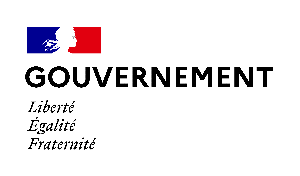 Examen au cas par cas réalisé par la personne publique responsable en application des articles R. 104-33 à R. 104-37 du code de l’urbanismepour un plan local d’urbanismeDemande d’avis conforme à l’autorité environnementale sur l’absence de nécessité de réaliser une évaluation environnementaleArticles  R. 104-33 à R. 104-37 du code de l’urbanismeCadre réservé à l’autorité environnementaleDate de réception :Date de demande de pièces complémentaires :N° d’enregistrement1. Identification de la personne publique responsableDénomination Cliquez ou appuyez ici pour entrer du texte.SIRET/SIRENCliquez ou appuyez ici pour entrer du texte.Coordonnées (adresse, téléphone, courriel) Cliquez ou appuyez ici pour entrer du texte.Nom, prénom et qualité de la personne physique habilitée à représenter la personne publique responsableCliquez ou appuyez ici pour entrer du texte.Nom, prénom et qualité de la personne physique ressource (service technique, bureau d’étude, etc.)Cliquez ou appuyez ici pour entrer du texte.Coordonnées de la personne physique ressource (adresse, téléphone, courriel)Cliquez ou appuyez ici pour entrer du texte.2. Identification du PLU2.1 Type de document concerné (PLU, PLU(i))Cliquez ou appuyez ici pour entrer du texte.2.2 Intitulé du documentCliquez ou appuyez ici pour entrer du texte.2.3 Le cas échéant, la date d’approbation et l’adresse du site Internet qui permet de prendre connaissance du documentCliquez ou appuyez ici pour entrer du texte.2.4  Territoire (commune(s) ou EPCI) couvert par le PLU Cliquez ou appuyez ici pour entrer du texte.2.5 Secteurs du territoire concernés par la procédure de révision, de modification ou de mise en compatibilité du PLU (matérialiser la localisation sur un document graphique)Cliquez ou appuyez ici pour entrer du texte.3. Contexte de la planification3.1 Documents de rang supérieur et documents applicables Le territoire est-il couvert par un document de planification régionale (SAR, SDRIF, PADDUC, SRADDET) ?Oui Non  Si oui, nom du document et date d’approbation :Cliquez ou appuyez ici pour entrer du texte.Le territoire est-il couvert par un SCoT ?OuiNonSi oui, nom du SCoT et date d’approbation :Cliquez ou appuyez ici pour entrer du texte.Le territoire est-il couvert par d’autres types de documents exprimant une politique sectorielle (schéma d’aménagement et de gestion des eaux, plan de gestion des risques d’inondation, charte de parc naturel, PCAET, etc.) ?Cliquez ou appuyez ici pour entrer du texte.3.2 Précédentes évaluations environnementales du PLULe PLU a fait l’objet d’une évaluation environnementale lors de son élaboration    Oui  Non Si oui, préciser la date de l’avis de l’AE sur l’évaluation environnementaleCliquez ou appuyez ici pour entrer du texte.Si non, préciser, le cas échéant, la date de la décision issue de l’examen au cas par cas concluant à l’absence de nécessité de réaliser une évaluation environnementaleCliquez ou appuyez ici pour entrer du texte.Si cette évaluation environnementale a été réalisée, a-t-elle été actualisée ?   Oui Non Si oui, préciser la date de l’actualisationCliquez ou appuyez ici pour entrer du texte.Comment l’avis de l’autorité environnementale relatif à cette évaluation environnementale ou son actualisation a été pris en compte ? Expliquer les conséquences sur la procédure actuelleCliquez ou appuyez ici pour entrer du texte.Depuis l’évaluation environnementale initiale, ou sa dernière actualisation, le PLU a fait l’objet d’une procédure d’évolution qui n’a pas fait l’objet d’évaluation environnementale  Oui NonCliquez ou appuyez ici pour entrer du texte.Si oui, préciser sa date d’approbation et son objetCliquez ou appuyez ici pour entrer du texte.4. Type de procédure engagée et objectifs de la procédure donnant lieu à la saisine4.1 Type de procédure (révision, modification, mise en compatibilité) et fondement juridiqueCliquez ou appuyez ici pour entrer du texte.4.2 Caractéristiques générales du territoire couvert par le PLU4.2.1 Population concernée par le document, d’après le dernier recensement de la population (données INSEE)Cliquez ou appuyez ici pour entrer du texte.4.2.2 Caractéristiques spatiales4.2.3 Rappel des objectifs chiffrés de modération de la consommation de l’espace et de lutte contre l’étalement urbain fixés par le projet d’aménagement et de développement durables (PADD).Cliquez ou appuyez ici pour entrer du texte.4.3 Caractéristiques de la procédure 4.3.1 Contenu et objectifs de la procédureCliquez ou appuyez ici pour entrer du texte.4.3.2 La procédure a pour objet d’ouvrir une ou des zones à l’urbanisation ou de pouvoir autoriser des constructions Oui Non  Si oui, préciser la localisation et la superficieCliquez ou appuyez ici pour entrer du texte.Les incidences sur l’environnement de cette ouverture à l’urbanisation, ainsi que les incidences au regard des objectifs de conservation d’un site Natura 2000 ou, pour les territoires ulra-marins, au regard des objectifs de conservation des espaces nécessaires aux fonctionnalités écologiques ont-elles été analysées dans l’évaluation environnementale initiale ou dans sa version actualisée ?  OuiNon Si oui, préciser les pages de l’évaluation environnementale initiale ou de son actualisation et l’adresse du site internet qui permet de prendre connaissance du documentCliquez ou appuyez ici pour entrer du texte.4.3.3 La procédure a pour objet ou pour effet d’augmenter la densité de certains secteurs   Oui NonSi oui, préciser la localisation et la superficieCliquez ou appuyez ici pour entrer du texte.4.3.4 La procédure a pour objet :- de créer un espace boisé classé    Oui Non Si oui, préciser la localisation et la superficieCliquez ou appuyez ici pour entrer du texte.- de déclasser un espace boisé classé    Oui Non   Si oui, préciser la localisation et la superficieCliquez ou appuyez ici pour entrer du texte.- de classer de nouveaux espaces agricoles, naturels ou forestiers     Oui  Non   Si oui, préciser la localisation et les superficiesCliquez ou appuyez ici pour entrer du texte.- de déclasser un espace agricole, naturel ou forestier     Oui   Non   Si oui, préciser la localisation et les superficiesCliquez ou appuyez ici pour entrer du texte.- de créer de nouvelles protections environnementales    Oui Non Si oui, préciser les protections et leurs superficiesCliquez ou appuyez ici pour entrer du texte.- de supprimer une protection édictée en raison des risques de nuisance, qualité des sites, paysages, milieux naturelsOui Non   Si oui, préciser les protections et leurs superficiesCliquez ou appuyez ici pour entrer du texte.4.4 Mise en compatibilité du PLU dans le cadre d’une déclaration de projet- Description de l’opération ou du projet nécessitant la mise en compatibilité et indications des éléments devant être mis en compatibilité avec le projetCliquez ou appuyez ici pour entrer du texte.- Le projet concerné par la mise en compatibilité est soumis à évaluation environnementale : OuiNon Si oui, préciser l’adresse du site internet qui permet de prendre connaissance de la décision issue de l’examen au cas par cas ou de l’étude d’impact du projet concerné par la mise en compatibilitéCliquez ou appuyez ici pour entrer du texte.4.5 Mise en compatibilité du PLU dans le cadre d’une procédure intégrée (L. 300-6-1)  - Description de l’opération ou du projet nécessitant la mise en compatibilité et indications des éléments devant être mis en compatibilité avec le projet- Le projet concerné par la mise en compatibilité est soumis à évaluation environnementale : Oui Non Si oui, préciser l’adresse du site internet qui permet de prendre connaissance de la décision issue de l’examen au cas par cas ou de  l’étude d’impact du projet concerné par la mise en compatibilitéCliquez ou appuyez ici pour entrer du texte.4.6 Mise en compatibilité du PLU avec un document supérieur- Document(s) avec le(s)quel(s) le PLU est mis en compatibilité : parmi les documents listés à la rubrique 3.1, intitulé du document, date d’approbation et l’adresse du site internet qui permet de prendre connaissance du documentCliquez ou appuyez ici pour entrer du texte.- Motif pour lequel le PLU est mis en compatibilitéCliquez ou appuyez ici pour entrer du texte.4.7 La procédure a des effets au-delà des frontières nationales OuiNon  Si oui, préciser les effetsCliquez ou appuyez ici pour entrer du texte.5. Sensibilité environnementale du territoire concerné par la procédure5.1 Le plan local d’urbanisme est concerné par :OuiNonSi oui, précisezLes dispositions de la loi montagneCliquez ou appuyez ici pour entrer du texte.Les dispositions de la loi littoralCliquez ou appuyez ici pour entrer du texte.Un site désigné Natura 2000 en application de l’article L. 414-1 du code de l’environnement (ZICO, ZPS, ZSC)Cliquez ou appuyez ici pour entrer du texte.Un cœur de parc national délimité en application de l’article L. 331-2 du code de l’environnementCliquez ou appuyez ici pour entrer du texte.Une réserve naturelle ou un périmètre de protection autour d’une réserve institués en application, respectivement, des articles L. 332-1 et L. 332-16 du code de l’environnementCliquez ou appuyez ici pour entrer du texte.Un site inscrit ou classé en application des articles L. 341-1 et L. 341-2 du code de l’environnementCliquez ou appuyez ici pour entrer du texte.Un plan de prévention des risques technologiques prévu à l’article L. 515-15 du code de l’environnementCliquez ou appuyez ici pour entrer du texte.Un plan de prévention des risques naturels prévisibles prévu à l’article L. 562-1 du code de l’environnementCliquez ou appuyez ici pour entrer du texte.Un périmètre des servitudes relatives aux installations classées pour la protection de l'environnement instituées en application de l’article L. 515-8 du code de l’environnementCliquez ou appuyez ici pour entrer du texte.Un périmètre des servitudes sur des terrains pollués, sur l'emprise des sites de stockage de déchets, sur l'emprise d'anciennes carrières ou dans le voisinage d'un site de stockage géologique de dioxyde de carbone instituées en application de l’article L. 515-12 du code de l’environnementCliquez ou appuyez ici pour entrer du texte.Un plan de prévention des risques miniers prévus à l’article L. 174-5 du code minierCliquez ou appuyez ici pour entrer du texte.Un site patrimonial remarquable créé en application des articles L. 631-1 et L. 632-2 du code du patrimoineCliquez ou appuyez ici pour entrer du texte.Des abords des monuments historiques prévus aux articles L. 621-30 et L. 621-31 du code du patrimoineCliquez ou appuyez ici pour entrer du texte.Une zone humide prévue à l’article L. 211-1 du code de l’environnementCliquez ou appuyez ici pour entrer du texte.Une trame verte et bleue prévue à l’article L. 371-1 du code de l’environnement (préciser réservoir de biodiversité et/ou corridor écologique)Cliquez ou appuyez ici pour entrer du texte.Une ZNIEFF (préciser type I ou II) prévue à l’article L. 411-1 A du code de l’environnementCliquez ou appuyez ici pour entrer du texte.Un espace naturel sensible prévu à l’article L. 113-8 du code de l’urbanismeCliquez ou appuyez ici pour entrer du texte.Un espace concerné par :- un arrêté de protection de biotope prévu à l’article R. 411-15 du code de l’environnement ; - un arrêté le listant comme un site d'intérêt géologique prévu à l’article R. 411-17-1 du même code ;- un arrêté le listant comme une zone prioritaire pour la biodiversité prévue à l’article R. 411-17-3 du même codeCliquez ou appuyez ici pour entrer du texte.Un espace boisé classé prévu à l’article L. 113-1 du code de l’urbanisme, une forêt de protection prévue à l’article L. 141-1 du code forestierCliquez ou appuyez ici pour entrer du texte.Autre protectionCliquez ou appuyez ici pour entrer du texte.5.2 Le ou les secteurs qui font l’objet de la procédure donnant lieu à la saisine sont concernés par :OuiNonSi oui, précisezLes dispositions de la loi montagneCliquez ou appuyez ici pour entrer du texte.Les dispositions de la loi littoralCliquez ou appuyez ici pour entrer du texte.Un plan de prévention des risques technologiques prévu à l’article L. 515-15 du code de l’environnementCliquez ou appuyez ici pour entrer du texte.Un plan de prévention des risques naturels prévisibles prévu à l’article L. 562-1 du code de l’environnementCliquez ou appuyez ici pour entrer du texte.Un périmètre des servitudes relatives aux installations classées pour la protection de l'environnement instituées en application de l’article L. 515-8 du code de l’environnementCliquez ou appuyez ici pour entrer du texte.Un périmètre des servitudes sur des terrains pollués, sur l'emprise des sites de stockage de déchets, sur l'emprise d'anciennes carrières ou dans le voisinage d'un site de stockage géologique de dioxyde de carbone instituées en application de l’article L. 515-12 du code de l’environnementCliquez ou appuyez ici pour entrer du texte.Un plan de prévention des risques miniers prévus à l’article L. 174-5 du code minierCliquez ou appuyez ici pour entrer du texte.Autre protectionCliquez ou appuyez ici pour entrer du texte.5.3 Le ou les secteurs qui font l’objet de la procédure donnant lieu à la saisine se situent dans ou à proximité :OuiNonLequel et à quelle distance ?D’un site désigné Natura 2000 en application de l’article L. 414-1 du code de l’environnement (ZICO, ZPS, ZSC)Cliquez ou appuyez ici pour entrer du texte.D’un cœur de parc national délimité en application de l’article L. 331-2 du code de l’environnementCliquez ou appuyez ici pour entrer du texte.D’une réserve naturelle ou un périmètre de protection autour d’une réserve institués en application, respectivement, de l’article L. 332-1 et des articles L. 332-16 à L. 332-18 du code de l’environnementCliquez ou appuyez ici pour entrer du texte.D’un site inscrit ou classé en application des articles L. 341-1 et L. 341-2 du code de l’environnementCliquez ou appuyez ici pour entrer du texte.D’un site patrimonial remarquable créé en application des articles L. 631-1 et L. 632-2 du code du patrimoineCliquez ou appuyez ici pour entrer du texte.D’un abord des monuments historiques prévus aux articles L. 621-30 et L. 621-31 du code du patrimoineCliquez ou appuyez ici pour entrer du texte.D’une zone humide prévue à l’article L. 211-1 du code de l’environnementCliquez ou appuyez ici pour entrer du texte.D’une trame verte et bleue prévue à l’article L. 371-1 du code de l’environnement (préciser réservoir de biodiversité et/ou corridor écologique)Cliquez ou appuyez ici pour entrer du texte.D’une ZNIEFF (préciser type I ou II) prévue à l’article L. 411-1 A du code de l’environnementCliquez ou appuyez ici pour entrer du texte.D’un espace naturel sensible prévu à l’article L. 113-8 du code de l’urbanismeCliquez ou appuyez ici pour entrer du texte.D’un espace concerné par :- un arrêté de protection de biotope prévu à l’article R. 411-15 du code de l’environnement ; - un arrêté le listant comme un site d'intérêt géologique prévu à l’article R. 411-17-1 du même code ;- un arrêté le listant comme une zone prioritaire pour la biodiversité prévue à l’article R. 411-17-3 du même codeCliquez ou appuyez ici pour entrer du texte.D’un espace boisé classé prévu à l’article L. 113-1 du code de l’urbanisme, une forêt de protection prévue à l’article L. 141-1 du code forestierCliquez ou appuyez ici pour entrer du texte.D’un secteur délimité par le plan local d'urbanisme en application de l’article L. 151-19 du code de l’urbanismeCliquez ou appuyez ici pour entrer du texte.D’un secteur délimité par le plan local d'urbanisme en application de l’article L. 151-23 du code de l’urbanismeCliquez ou appuyez ici pour entrer du texte.Autre protectionCliquez ou appuyez ici pour entrer du texte.5.4 Des constructions à usage d’habitation ou des établissements recevant du public sont-ils prévus dans des zones de nuisances (nuisances sonores, qualité de l’air, pollution des sols, etc.) ?OuiNon   Si oui, précisez :Cliquez ou appuyez ici pour entrer du texte.6. Auto-évaluationL’auto-évaluation doit identifier les effets potentiels de la procédure qui fait l’objet du présent formulaire compte-tenu de sa nature, de sa localisation – c’est-à-dire en prenant en compte la sensibilité du territoire concerné - et expliquer pourquoi la procédure concernée n’est pas susceptible d’avoir des incidences notables sur l’environnement.Se reporter à la rubrique 6 de la notice explicative pour le détail de la démarche permettant l’auto-évaluation. Fournir une note détaillée en annexe (cf. point 8).7. Autres procédures consultatives7.1 Date prévisionnelle de transmission du projet aux personnes publiques associéesCliquez ou appuyez ici pour entrer du texte.7.2 Autres consultations envisagées (consultations obligatoires et facultatives)Cliquez ou appuyez ici pour entrer du texte.7.3 Procédure de participation du public envisagée- enquête publique      Oui Non- participation du public par voie électronique     OuiNon- enquête publique unique organisée avec une ou plusieurs autres procédures OuiNon   Si oui, préciser lesquellesCliquez ou appuyez ici pour entrer du texte.- autre, préciser les modalitésCliquez ou appuyez ici pour entrer du texte.8. Annexes8.1 Annexes obligatoires1Dossier de révision, modification ou mise en compatibilité du PLU (comprenant notamment, le cas échéant, l’exposé des motifs des changements apportés)2Documents graphiques matérialisant la localisation des secteurs du territoire concernés par la procédure soumise à l’avis de l’autorité environnementale et comportant des zooms qui permettent de localiser et identifier les secteurs avant et après mise en œuvre des opérations (rubrique 2.5).  3L’auto-évaluation (rubrique 6)4Version dématérialisée du document mentionné dans les rubriques 2.3, 4.3.2, 4.4, 4.5 et 4.6 lorsqu’il n’est pas consultable sur un site Internet8.2 Autres annexes volontairement transmises par le déposantVeuillez préciser les annexes jointes au présent formulaire, ainsi que les rubriques auxquelles elles se rattachentCliquez ou appuyez ici pour entrer du texte.9. Engagement et signatureJe certifie sur l’honneur l’exactitude des renseignements ci-dessus   (personne publique responsable)Fait àCliquez ou appuyez ici pour entrer du texte.le,Cliquez ou appuyez ici pour entrer du texte.NomCliquez ou appuyez ici pour entrer du texte.PrénomCliquez ou appuyez ici pour entrer du texte.QualitéCliquez ou appuyez ici pour entrer du texte.SignatureSignatureSignatureSignature